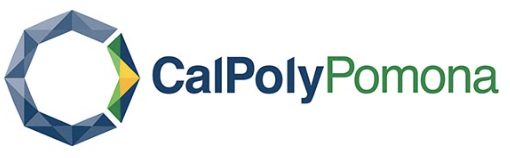 OFFICE OF FACULTY AFFAIRSWORKSHOP FOR DRTPC CHAIRS AND DEPARTMENT CHAIRS2018-2019Immediate TasksNotify Faculty Affairs, CRTPC Chair and Dean of RTP Actions TablePost notice soliciting input from students and facultyDeadline for 2nd and 3rd year reappointment packets: 9/13/18Have green paper in department office for printing RTP packetsReview packets for completeness and accuracyCheck for completeness: signatures, Cover Page, DRTPC checklist, etc.Remove inappropriate materials: solicited letters, materials outside period of review – notify candidate, Department Chair, Dean, URTPC and AVP Faculty AffairsEvaluate record vis-a-vis departmental criteriaProduce DRTPC evaluation by deadline 9/28/18 (note of other 3 deadlines)Maintain strict confidentiality Maintain security, DRTPC Chair is official custodian of the packetEvaluative and DevelopmentalHelp not blindside: offer criticisms with specificsRTP is reactive if not paired with intensive faculty development program at department and college levelsRecruitment one side of the coin, retention is the otherIf someone is not performing provide explicit feedback – let the person know that he/she is in troubleContinued RTP dutiesReview and respond to appeals as neededRepeat steps 1, 2 and 3 with packets from other three groupsOversee class peer observationsMentor probationary facultyReview DRTP criteria as needed or if nearing expiration date